Around 1800, Novalis suggested that “The poet understands Nature better than the man of science”. Analyse and evaluate ONE artist whose work focuses on nature.After the toppling of the statue of slave trader Edward Colston by protestors related to the Black Lives Matter movement in Bristol in 2020, David Olusoga argued that “statues on public display … aren’t artefacts, they are totems of power”. When, if ever, should artworks be removed from public view?When Tate Modern opened its new Switch House building extension in 2016, director Frances Morris dedicated 50% of the display to women artists. Why are public collections of art aiming for gender parity?In 1985, David Lowenthal declared that “The Past Is a Foreign Country”. How can art help us understand the past?In 1757, David Hume declared that “few are qualified to give judgement on any work of art … The taste of all individuals is not upon an equal footing”. Can art be appreciated by everyone, or just a select few?In 1982, Sherrie Levine described a picture as “a tissue of quotations drawn from the innumerable centers of culture”. Can an artist ever be original?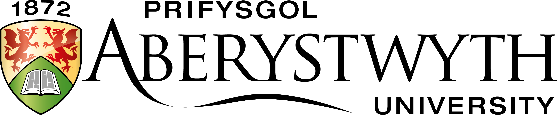 Entrance ExaminationMarch 2022ART HISTORYTime allowed: 1.5 hours (90 minutes)Answer TWO questionsAnswers should be given with reference to specific examples of artworks, identified by their maker, title, and year of production. Use different examples in each answer.ART HISTORYTime allowed: 1.5 hours (90 minutes)Answer TWO questionsAnswers should be given with reference to specific examples of artworks, identified by their maker, title, and year of production. Use different examples in each answer.